BANK WAKAF DIGITAL MAMPU JADI PLATFORM KEWANGAN TERBARU DI MALAYSIAEkhwan Haque Fazlul Haqueekhwan@hmetro.com.my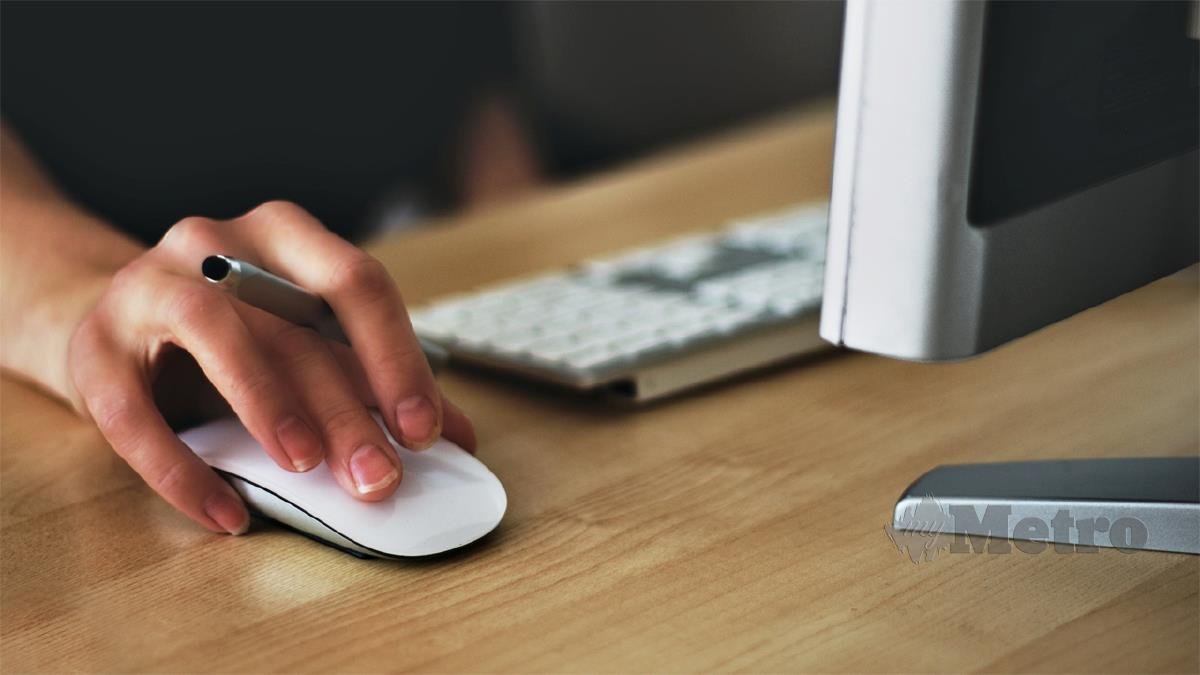 Kuala Lumpur: Bank wakaf digital mampu menawarkan perkhidmatan asas bank digital patuh syariah sebagai platform kewangan terbaharu di Malaysia.Presiden Dewan Perdagangan Islam Malaysia (DPIM), Mohammad Sahar Mat Din berkata, bank boleh mendapatkan akses kepada harta sebagai sumber modal dan deposit bagi tujuan pelaburan, menggembleng kapasiti kewangan dan memanfaatkan faedah tanpa menjejaskan hak serta pemilikan setiap ahli.Menurutnya, bank boleh menggunakan harta wakaf untuk terbabit dalam pembangunan hartanah, usaha komersial dan e-niaga yang boleh menghasilkan pulangan yang lebih tinggi dan memberikan lebih banyak pilihan kepada pemberi wakaf tentang bentuk selain mandat pengurusan wakafnya."Sistem bank wakaf yang dicadangkan akan membantu mencapai matlamat memupuk kestabilan sistem kewangan dengan adanya institusi wakaf yang menggunakan sumber kewangan yang tidak ada tempoh matang."Dengan memaksimumkan sumber dan kepakaran kewangan Islam sedia ada di Malaysia dalam pengurusan, kewangan, pelaburan, teknologi, pengurusan risiko dan kepatuhan syariah, ia boleh membantu meningkatkan prestasi wakaf pelaburan ke tahap yang lebih tinggi," katanya pada kenyataan hari ini.Katanya, struktur pemilikan dan atur cara korporat perlu membabitkan institusi wakaf tanpa mengetepikan pematuhan standard kewangan syariah yang sudah diterima pakai seperti Lembaga Perkhidmatan Kewangan Islam (IFSB), Organisasi Akauntan dan Audit bagi Institusi Kewangan Islam (AAOIFI), termasuk Bank Negara Malaysia (BNM).Beliau berkata, bank digital adalah manifestasi tentang perubahan yang sedang berlaku dan pemimpin Bumiputera Muslim harus sedar kepentingan perkembangan ini."DPIM berpendapat, polisi pengurusan ekonomi dan kewangan kerajaan Malaysia, terutama dalam agenda membangun dan memperkasa taraf ekonomi serta sosial ummah, harus mengambil kira perkembangan baru ini," katanya.Disiarkan pada: Jun 11, 2021 @ 4:49pm